Αριθ. Αίτησης…………..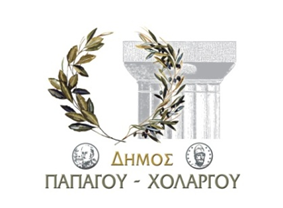 Χολαργός, ……………….2019ΥΠΟΤΡΟΦΙΕΣ ΣΕ ΙΔΙΩΤΙΚΑ ΦΡΟΝΤΙΣΤΗΡΙΑ ΞΕΝΩΝ ΓΛΩΣΣΩΝ ΜΑΘΗΤΕΣ ΔΗΜΟΤΙΚΟΥ & ΓΥΜΝΑΣΙΟΥΑΙΤΗΣΗΠΡΟΣ: ΔΗΜΟ ΠΑΠΑΓΟΥ – ΧΟΛΑΡΓΟΥΣΤΟΙΧΕΙΑ ΑΙΤΟΥΝΤΟΣ ΜΑΘΗΤΗΕΠΩΝΥΜΟ:……………………………………………………………………………………………………………......................ΟΝΟΜΑ:……………………………………………………………………………………………………………………………………..ΟΝΟΜΑ ΠΑΤΕΡΑ:………………………………………………………………………………………………………………………..ΟΝΟΜΑ ΜΗΤΕΡΑΣ:…………………………………………………………………………………………………………………….ΗΜΕΡΟΜΗΝΙΑ ΓΕΝΝΗΣΗΣ:………………………………………………………………………………………………………….ΤΟΠΟΣ ΓΕΝΝΗΣΗΣ:………………………………………………………………………………………………………………………ΤΟΠΟΣ ΚΑΤΟΙΚΙΑΣ:………………………………………….ΟΔΟΣ:……………………………………ΑΡΙΘ.:…………….....Τ.Κ. ……………………ΤΗΛ:………………………………………………………EMAIL:…………………………………………….ΕΠΙΣΥΝΑΠΤΟΜΕΝΑΕκκαθαριστικό φορολογικού έτους 2018                        Πιστοποιητικό Οικογενειακής ΚατάστασηςΑντίγραφο ΑΔΤ γονέαΑντίγραφο κάρτας ανεργίας ΟΑΕΔ (γονέων)Αντίγραφο ιατρικού πιστοποιητικού ΑΜΕΑ (ωφελουμένου ή γονέα)Αντίγραφο ελέγχου προόδου του μαθητή (σχολ. έτους 2018-2019)Ο/Η ΑΙΤ………………………….…………………………………………………(υπογραφή)